Påmeldingsskjema nedenfor.							(egen økonomi)For søndagens Tingdelegater som deltar på seminaret lørdag ønskes overnattingEnkel / dobbelt rom:
Navn:________________________________________
							(egen økonomi)INVITASJON TIL LEDERSEMINAR OG FORBUNDSTING 2020(påmeldings- og fullmaktsskjema nederst i dette dokumentet)INVITASJON TIL LEDERSEMINAR OG FORBUNDSTING 2020(påmeldings- og fullmaktsskjema nederst i dette dokumentet)INVITASJON TIL LEDERSEMINAR OG FORBUNDSTING 2020(påmeldings- og fullmaktsskjema nederst i dette dokumentet)Lederseminar lørdag 28. mars 2020, kl. 12.00Radisson Blu, Gardermoen
Det inviteres til utviklingsseminar dagen før forbundstinget. 

Hovedtema på seminaret vil være: Idretten vil! er en langtidsplan for norsk idrett i perioden 2019 - 2023.

NVF s strategiplan for samme periode må sees i sammenheng med denne.
https://www.idrettsforbundet.no/om-nif/idretten-vil-2019-2023/                      Alle klubber/regioner inviteres med inntil 2 personer.Begge representanter kan være med på tinget dagen etter hvor den ene har stemmerett mens den andre kan være observatør.Hvem dette er skal tydeliggjøres i fullmaktskjemaet som følger med.
Økonomi:
Person I:
NVF dekker reise og eventuelt opphold til dagen etter ift tinget, i dobble rom. Ønskes enkelt rom blir det faktureret kr 800 ,- til den enkelte. 
Person II:
Bekoster reise og organiserer eventuelt et opphold ift å delta som observatør til tinget dagen etter selv. NVFs økonomiske ansvar forutsetter at påmeldingsfristen overholdes, den er 20. februar 2020.Lederseminar lørdag 28. mars 2020, kl. 12.00Radisson Blu, Gardermoen
Det inviteres til utviklingsseminar dagen før forbundstinget. 

Hovedtema på seminaret vil være: Idretten vil! er en langtidsplan for norsk idrett i perioden 2019 - 2023.

NVF s strategiplan for samme periode må sees i sammenheng med denne.
https://www.idrettsforbundet.no/om-nif/idretten-vil-2019-2023/                      Alle klubber/regioner inviteres med inntil 2 personer.Begge representanter kan være med på tinget dagen etter hvor den ene har stemmerett mens den andre kan være observatør.Hvem dette er skal tydeliggjøres i fullmaktskjemaet som følger med.
Økonomi:
Person I:
NVF dekker reise og eventuelt opphold til dagen etter ift tinget, i dobble rom. Ønskes enkelt rom blir det faktureret kr 800 ,- til den enkelte. 
Person II:
Bekoster reise og organiserer eventuelt et opphold ift å delta som observatør til tinget dagen etter selv. NVFs økonomiske ansvar forutsetter at påmeldingsfristen overholdes, den er 20. februar 2020.Lederseminar lørdag 28. mars 2020, kl. 12.00Radisson Blu, Gardermoen
Det inviteres til utviklingsseminar dagen før forbundstinget. 

Hovedtema på seminaret vil være: Idretten vil! er en langtidsplan for norsk idrett i perioden 2019 - 2023.

NVF s strategiplan for samme periode må sees i sammenheng med denne.
https://www.idrettsforbundet.no/om-nif/idretten-vil-2019-2023/                      Alle klubber/regioner inviteres med inntil 2 personer.Begge representanter kan være med på tinget dagen etter hvor den ene har stemmerett mens den andre kan være observatør.Hvem dette er skal tydeliggjøres i fullmaktskjemaet som følger med.
Økonomi:
Person I:
NVF dekker reise og eventuelt opphold til dagen etter ift tinget, i dobble rom. Ønskes enkelt rom blir det faktureret kr 800 ,- til den enkelte. 
Person II:
Bekoster reise og organiserer eventuelt et opphold ift å delta som observatør til tinget dagen etter selv. NVFs økonomiske ansvar forutsetter at påmeldingsfristen overholdes, den er 20. februar 2020.Forbundstinget søndag 29. mars 2020, kl. 10.00Radisson Blu, Gardermoen
I henhold til § 14 i NVFs lovverk, innkalles det herved til forbundsting 2020. 
På tinget møter med stemmerett:forbundsstyreten representant for hvert av de tilsluttede lagen representant for hver vektløfterregionDessuten møter uten stemmerett, men med tale- og forslagsrett i saker som ligger innenfor utvalgets/komiteens arbeidsområde:ledere for de faglige utvalg/komiteer, eventuelt nestleder eller styremedlem dersom leder er forhindret fra å møtekontrollkomiteens medlemmervalgkomiteens medlemmerrevisorgeneralsekretærsportssjef (hvis ansatt)utdanningskonsulent (hvis ansatt)Forbundstinget søndag 29. mars 2020, kl. 10.00Radisson Blu, Gardermoen
I henhold til § 14 i NVFs lovverk, innkalles det herved til forbundsting 2020. 
På tinget møter med stemmerett:forbundsstyreten representant for hvert av de tilsluttede lagen representant for hver vektløfterregionDessuten møter uten stemmerett, men med tale- og forslagsrett i saker som ligger innenfor utvalgets/komiteens arbeidsområde:ledere for de faglige utvalg/komiteer, eventuelt nestleder eller styremedlem dersom leder er forhindret fra å møtekontrollkomiteens medlemmervalgkomiteens medlemmerrevisorgeneralsekretærsportssjef (hvis ansatt)utdanningskonsulent (hvis ansatt)Forbundstinget søndag 29. mars 2020, kl. 10.00Radisson Blu, Gardermoen
I henhold til § 14 i NVFs lovverk, innkalles det herved til forbundsting 2020. 
På tinget møter med stemmerett:forbundsstyreten representant for hvert av de tilsluttede lagen representant for hver vektløfterregionDessuten møter uten stemmerett, men med tale- og forslagsrett i saker som ligger innenfor utvalgets/komiteens arbeidsområde:ledere for de faglige utvalg/komiteer, eventuelt nestleder eller styremedlem dersom leder er forhindret fra å møtekontrollkomiteens medlemmervalgkomiteens medlemmerrevisorgeneralsekretærsportssjef (hvis ansatt)utdanningskonsulent (hvis ansatt)Saker som ønskes behandlet på tinget, må normalt være NVF i hende senest 8 uker før Tingdagen. Frist vedr tinget i 2020 innen 24. januar 2020.Påmelding med fullmakter vedr tinget i 2020 må være NVF i hende senest 20. februar 2020.
For delegater som bare deltar ved søndagens ting, dekker NVF reise (billigste måte) hvis påmeldingsfristen (nevnt ovenfor) overholdes.Fullstendig saksliste vil bli sendt ut senest 14 dager før tinget, den 13 mars 2020.Med vennlig hilsenNorges VektløfterforbundSaker som ønskes behandlet på tinget, må normalt være NVF i hende senest 8 uker før Tingdagen. Frist vedr tinget i 2020 innen 24. januar 2020.Påmelding med fullmakter vedr tinget i 2020 må være NVF i hende senest 20. februar 2020.
For delegater som bare deltar ved søndagens ting, dekker NVF reise (billigste måte) hvis påmeldingsfristen (nevnt ovenfor) overholdes.Fullstendig saksliste vil bli sendt ut senest 14 dager før tinget, den 13 mars 2020.Med vennlig hilsenNorges VektløfterforbundSaker som ønskes behandlet på tinget, må normalt være NVF i hende senest 8 uker før Tingdagen. Frist vedr tinget i 2020 innen 24. januar 2020.Påmelding med fullmakter vedr tinget i 2020 må være NVF i hende senest 20. februar 2020.
For delegater som bare deltar ved søndagens ting, dekker NVF reise (billigste måte) hvis påmeldingsfristen (nevnt ovenfor) overholdes.Fullstendig saksliste vil bli sendt ut senest 14 dager før tinget, den 13 mars 2020.Med vennlig hilsenNorges VektløfterforbundStian Grimseth/s/President---------------------------------Arne Grostad/s/Generalsekretær-----------------------------------Arne Grostad/s/Generalsekretær-----------------------------------BEKREFTET PÅMELDING TIL NVFs UTVIKLINGSSEMINAR 2020BEKREFTET PÅMELDING TIL NVFs UTVIKLINGSSEMINAR 2020StedRadisson Blu, GardermoenTidspunktLørdag 28. mars 2020 – Klokka 12.00Klubb
……………………………………………………………………...Deltaker 1 
……………………………………………………………………...Deltaker 2……………………………………………………………………...                             (egen økonomi)Region
……………………………………………………………………...Deltaker 1
……………………………………………………………………...Deltaker 2……………………………………………………………………...BEKREFTET PÅMELDING TIL NVFs FORBUNDSTING 2020BEKREFTET PÅMELDING TIL NVFs FORBUNDSTING 2020StedRadisson Blu, GardermoenTidspunktSøndag 29. mars 2020– Klokka 10.00Klubb
……………………………………………………………………..Fullmakt delegat 
……………………………………………………………….…….Observatør………………………………………………………………….….                             (egen økonomi)Region
……………………………………………………………………..Fullmakt delegat
……………………………………………………………………...Observatør……………………………………………………………………..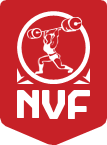 